Цель:Формирование системы экологических знаний и представлений.Развитие эстетических и нравственных чувств (умение видеть и почувствовать красоту природы, восхититься ею, желания сохранить ее).Участие детей в посильной для них деятельности по уходу за растениями и животными, по охране и защите природы.                                                                                                Задачи:Развивать познавательный интерес.Формировать практические умения по созданию условий для выращивания растений. Формировать первоначальные представления о явлениях природы, суточных и сезонных изменениях. Формировать чувства близости к природе, заботы и бережного отношение к ней.Формировать умение передавать свои впечатления от общения с природой в рисунках, рассказах и творческих работах.Включать родителей в процесс экологического воспитания детей.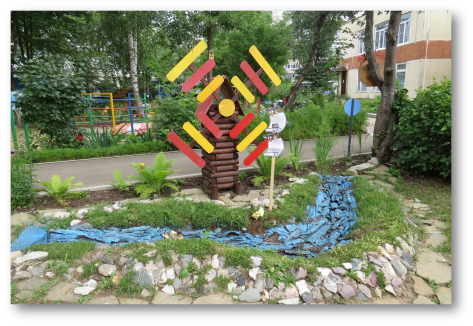 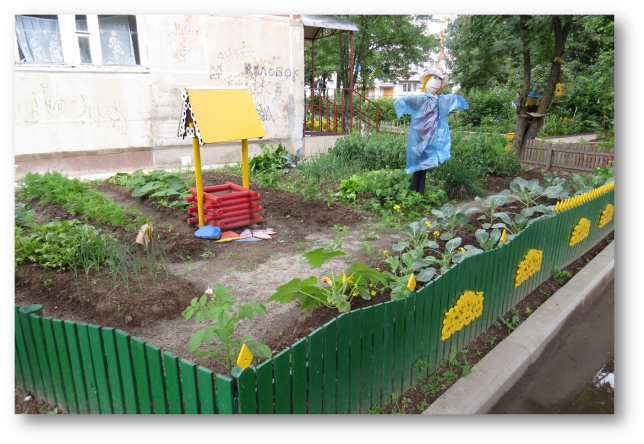 Единство архитектурного ансамбля и элементов озеленения территории Эколого-познавательный комплекс МДОУ № 5 «Радуга» является не только формой организации образовательной деятельности, позволяющей реализовать задачи экологического воспитания дошкольников, он позволяет формировать систему отношений ребенка к окружающему миру, к другим людям и самому себе. Экологическая тропа обеспечивает реализацию образовательного потенциала пространства всей территории ДОУ, приспособленной для реализации ООП ДО.Эколого-познавательный комплекс находится на территории всего детского сада. Состоит из специально оборудованных станций.Каждая станция представляет собой отдельно функционирующую экологическую тропу. Назначение экологической тропы:	Прогулки для общения детей с природой ближайшего окружения и оздоровление детей на свежем воздухе;	Наблюдение за живой и неживой природой, установление простейших взаимосвязей в природе;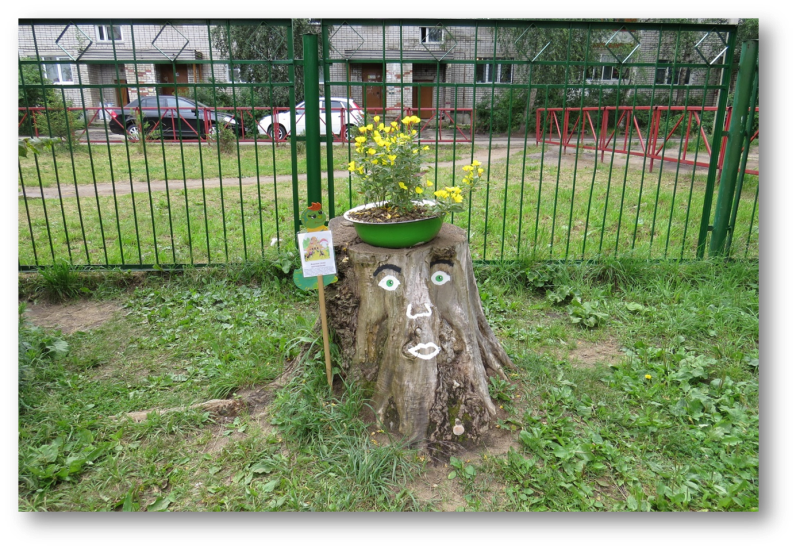 	Проведение исследовательской, игровой, театрализованной и других видов деятельности;	Главный принцип организации экологической тропинки – как можно больше разнообразия.Эстетическое восприятие территории композиционное решение, цветовая гармония и качество содержания функциональных зон в разные времена годаВся территория детского сада направлена на развитие эстетических чувств – умение видеть и чувствовать красоту природы, восхититься ею, желания сохранить ее. 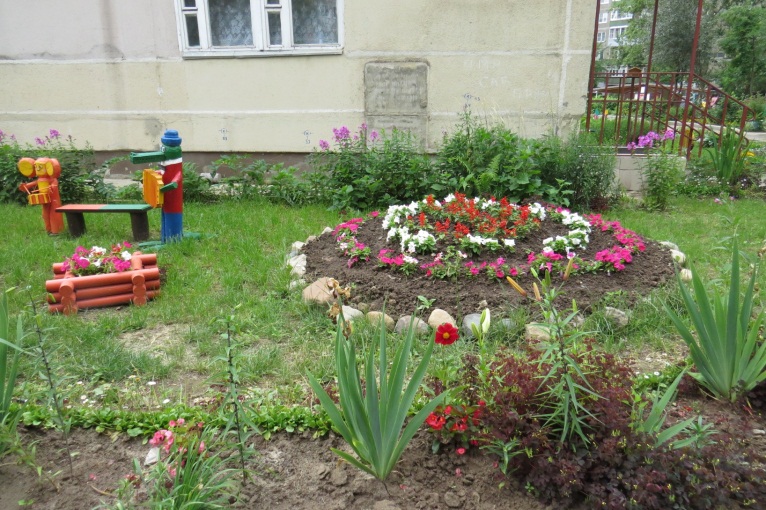 Роль зеленых насаждений в реализации образовательной деятельности организацииЗеленые насаждения, деревья и кустарники, активно участвуют в создании развивающей среды на детских игровых участках, одновременно являясь и предметом для наблюдений и  средством ограждения и зеленым украшением участка. Эколого-познавательный комплекс - это перспективная учебная теория, где дошкольники выступают в роли педагогов, пропагандистов, тружеников, где формируются их гражданские качества, активная жизненная позиция.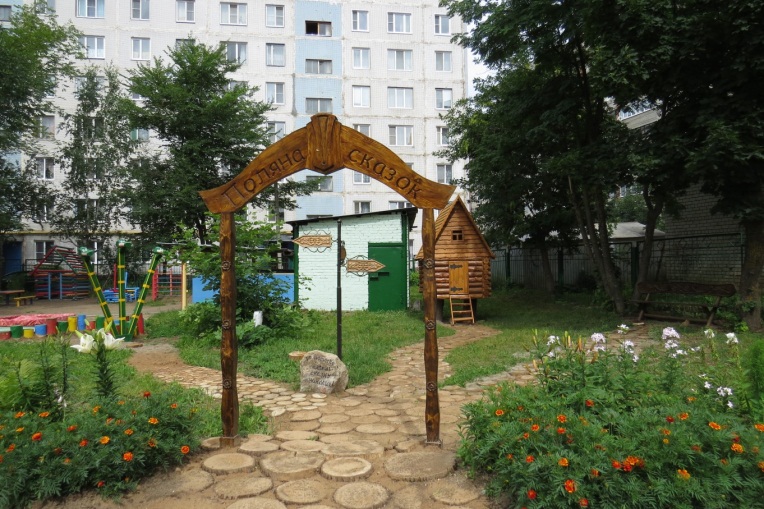 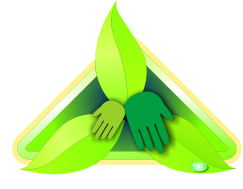 Наши координаты:Адрес: Ярославская область, город Тутаев, ул. Моторостроителей, 66Т. 8(48533) 7-60-89E-mail: mdouraduga5@yandex.ruМуниципальное дошкольное образовательное учреждение детский сад № 5 «Радуга» 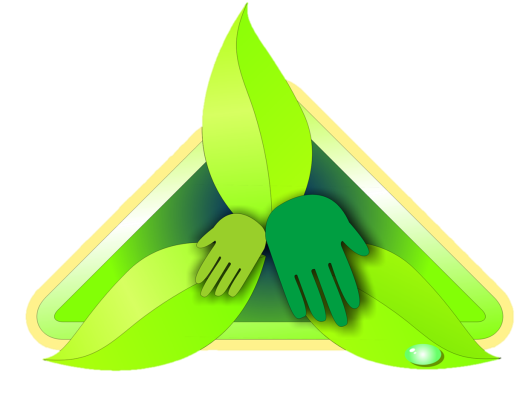 ЭКОЛОГО-ПОЗНАВАТЕЛЬНЫЙ КОМПЛЕКСМДОУ  5 «РАДУГА»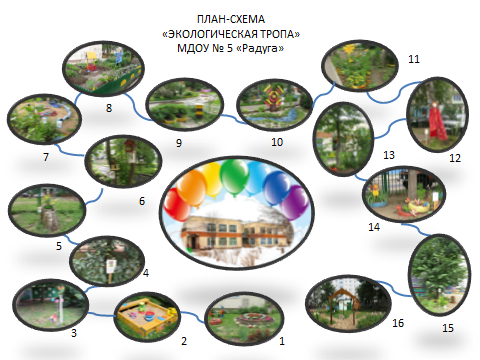 г.ТУТАЕВ 2017